 	 	April 2023 BCCTaipei x UKRC Internship Programme 2023Introduction NIRAS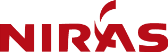 NIRAS is a Danish multidisciplinary consultancy company with 2,600 employees located in 29 countries and 51 offices in Europe, Asia-Pacific and Africa delivering services globally. Our business is to provide impartial consultancy in a variety of fields such as construction and infrastructure, public utilities, environmental and natural resources, climate change and energy, planning, and development consulting. In Taiwan, we have a team of experienced consultants and engineers that provide engineering and environmental consultancy services supporting sectors including offshore wind, renewables and the Environment, Social and Governance (ESG) sector. NIRAS entered the offshore wind market in Taiwan in 2012 working on the very first offshore wind projects and established a subsidiary in 2016 as the Offshore Wind APAC hub providing services to a wide range of clients in Taiwan, Japan, Vietnam, Philippines, Australia, and South Korea.More about our company: www.niras.tw Role and ResponsibilityThe Intern will be part of our team supporting the Management with market research, data presentation and service delivery. The intern will support the Taiwanese Offshore Wind & ESG practice and support business development in the renewable energy sector practice across Japan, Philippines and Vietnam. The duration of the internship is between two to three months in our Taipei office and is suitable for students studying Environmental Engineering or Social Sciences, such as Politics, International Relations, Sociology and Economics. Job Description: Market Research Taiwan: mainly focusing on publicly available data around renewable energy and Offshore Wind specifically. This includes but is not limited to: government, NGO and market data.Data management: supporting the different functions were needed on analysing and presenting dataPresentations: supporting presentations for marketing or client purposesSupport and participate in select meetings with clients, suppliers or other stakeholders.Asia-Pacific Project: during the assignment the intern will choose jointly with the Management a specific market or topic that crosses the markets to prepare an internal presentation on market opportunities. Language skills: Proficiency in English. Being a native speaker or good command in either Filipino, Vietnamese or Japanese will be of advantage.